Функциональная грамотность обучающихся  в современных условиях - показатель качества образованияБережная Лариса Николаевна, директор ИМЦЧто мы имеем в виду, говоря о функциональной грамотности и ее измерении? Знакомое  понятие «грамотность». Однако оно серьезно трансформировалось в нашу эпоху. В 50-х годах XX века проблема грамотности населения начинает рассматриваться не только как проблема отдельно взятой страны, но и на международном уровне:  «считать грамотными только тех жителей, которые умеют читать тексты с пониманием прочитанного и в состоянии написать краткое изложение о своей повседневной жизни» (определение ЮНЕСКО). В 1965 году на Всемирном конгрессе министров просвещения в Тегеране впервые было предложено использовать термин «функциональная грамотность».2002г. - «личности должны быть способны...полноценно и эффективно функционировать как члены сообщества, родители, граждане и работники, то есть речь идет о достижении функциональной грамотности  в противоположность элементарной (базовой) грамотности» (ЮНЕСКО, декларация «Десятилетие грамотности ООН» 2002-2012 г.)Современная концепция функциональной грамотности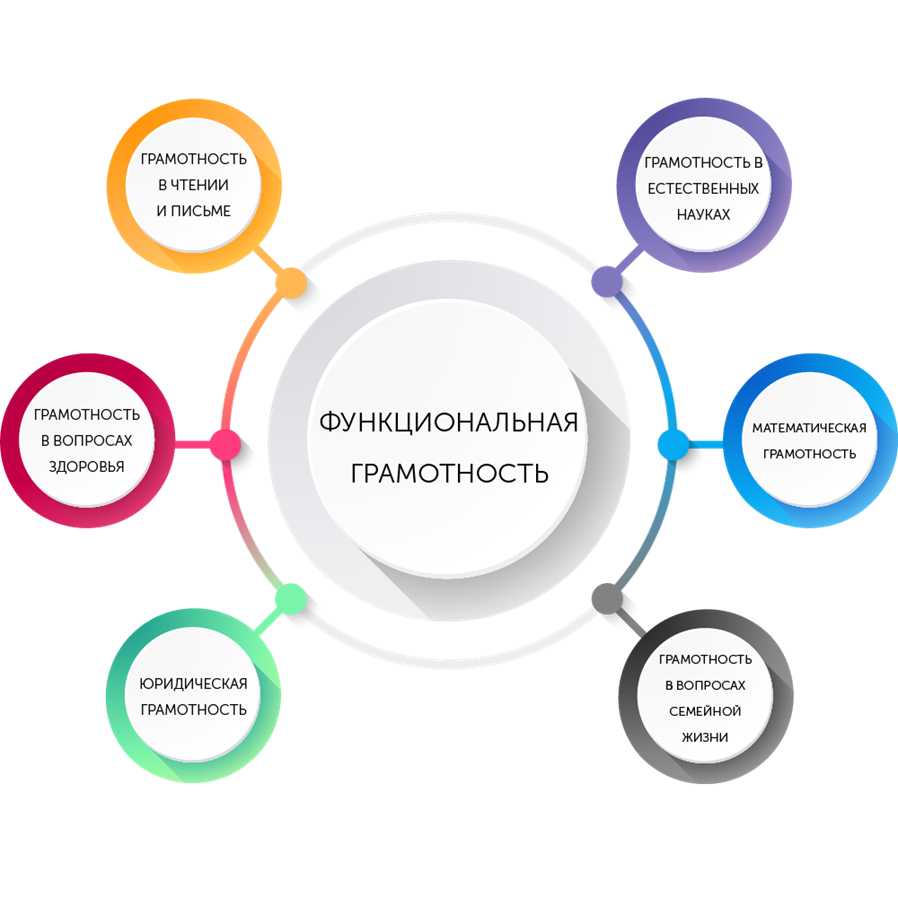 Все сегодня прекрасно понимают, что произошли глобальные изменения  в системе оценки образовательных достижений обучающихся.  От контроля и оценки качества образования мы перешли к управлению и обеспечению качества образования. Критерием оценки  выступает не овладение обязательным минимумом содержания, а овладение системой учебных действий с изучаемым учебным материалом: способность к решению учебно-познавательных и учебно-практических задач. То есть через оценку качества система образования настраивается на новые результаты: что должны уметь делать дети. Одним  из основных ориентиров в области оценки качества национальных систем образования является международная программа по оценке образовательных достижений учащихся  PISA – Programme for International Student Assessment (PIRLS –чтение, TIMSS –качество по математике и естественнонаучным знаниям)• Цель исследований PISA – получить ответ на вопрос «Обладают ли учащиеся 15-летнего возраста, получившие обязательное общее образование, знаниями и умениями, необходимыми им для полноценного функционирования в современном обществе, т.е. для решения широкого диапазона задач в различных сферах человеческой деятельности, общения и социальных отношений?» Это и есть вопрос функциональной грамотности.Отсюда -Ключевые компетенции  21 века: «4К» Критическое мышление:• Анализ • Оценка • Суждение  • Объяснение  • СамоконтрольКреативность: • Любознательность  • Воображение • Устойчивость интереса Коммуникация и кооперация: • Взаимодействие • Диалог • Командная работаКомпетенциями 21 века определяются особенности заданий исследования PISA:• Задача, поставленная вне предметной области и решаемая с помощью предметных знаний• В каждом из заданий описываются жизненная ситуация, как правило, близкая  понятная учащемуся • Контекст заданий близок к проблемным ситуациям, возникающим в повседневной жизни • Ситуация требует осознанного выбора модели поведения • Вопросы изложены простым, ясным языком и, как правило, немногословны • Требуют перевода с обыденного языка на язык предметной области (математики, физики и др.) • Используются иллюстрации: рисунки, таблицы. Участие в исследовании 2018 г. приняли около 600 тысяч 15-летних обучающихся из 79 стран и экономик мира.  • Выборка российских обучающихся 15-летнего возраста в 2018 году включала  7608 обучающихся из 265 образовательных организаций  43 регионов РоссииРезультаты ОО Санкт-Петербурга по итогам PISA-2018……..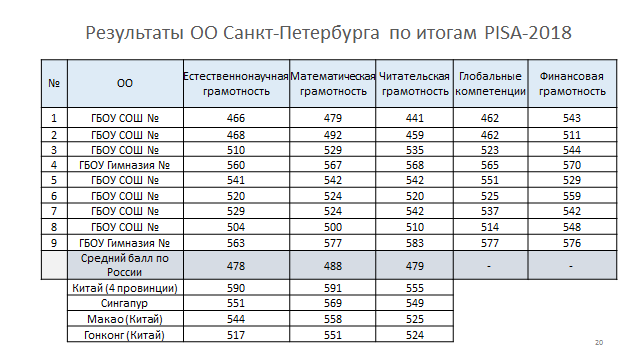  	Именно для подготовки к исследованию PISA в прошлом учебном году начали проводиться региональные диагностические работы по функциональной грамотности. Участвовали 5 и 7 классы города. Задания по функциональной грамотности имеют комплексный характер. Проверяются:Читательская грамотностьМатематическая грамотностьЕстественнонаучная грамотностьФинансовая грамотностьГлобальные компетенцииКреативное мышлениеЕсть подробный анализ результатов  работ, он направлен в школы. Общие причины невысоких результатов: особенности организации учебного процесса в школах; недостаточная подготовка учителей в области формирования функциональной грамотности; отсутствие кооперации педагогов, преподающих разные предметы; отсутствие необходимых учебно- методических материалов.В мае-июне этого года СПбАППО провела курсы для методистов всех районов по функциональной грамотности с целью подготовки тьютеров по этим вопросам. С сентября-октября  в ИМЦ  начнется обучение учителей русского языка и математики. Я начала свое выступление с мысли о том, что от контроля и оценки качества образования мы перешли к управлению и обеспечению качества образования. Основной идеей становится тезис: «Мы должны научиться измерять то, что важно, а не то, что легко измерить». Оцениваем то, что должны уметь делать дети. Другой основополагающий вопрос: для чего оцениваем?Использование оценки для …Страны                для фиксации результата          для коррекции   %                                                      преподавания %                                         Гонконг                                    81                                           95Сингапур                                  66                                           93 Россия                                      99                                           65Средняя международная   72                                            91Мы видим два подхода к оцениванию:Итоговое оценивание  (Контроль)• Используется преимущественно, чтобы подвести итог учения. Смотрит на прошлые достижения… • Включает только выставление оценок… • Отделено от преподавания Формирующее оценивание (Развитие) •  проводится очень часто и планируется вместе с преподаванием… • Означает обратную связь, которая помогает ученику осознать провалы в обучении и закрыть их… Это взгляд вперёд….• Используется в основном, чтобы обернуться и «перезапустить» процесс обучения .Конечно, мы должны соблюдать правильный баланс.И наконец, что ещё определяет качество образования? Что отличает школы с высокими результатами учеников в PISA?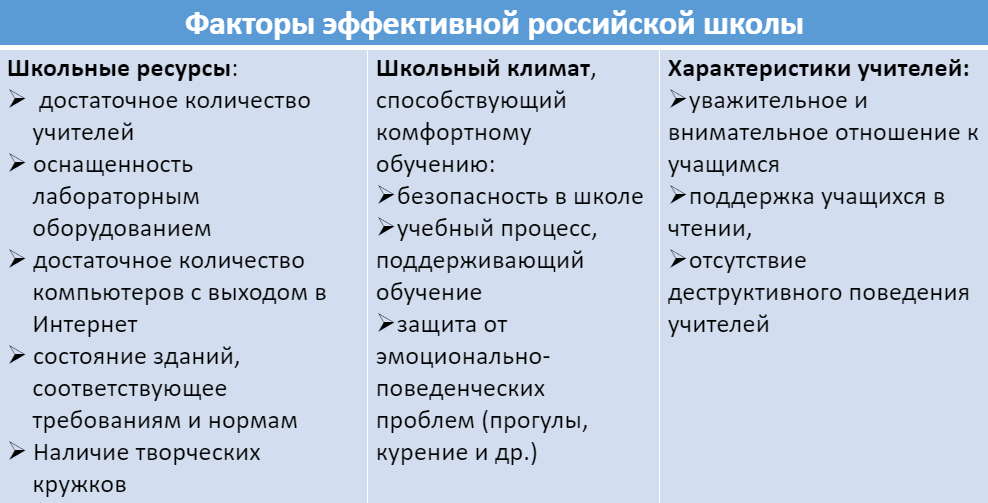 Формирование функциональной грамотности- это путь к успеху – повышению качества образования.